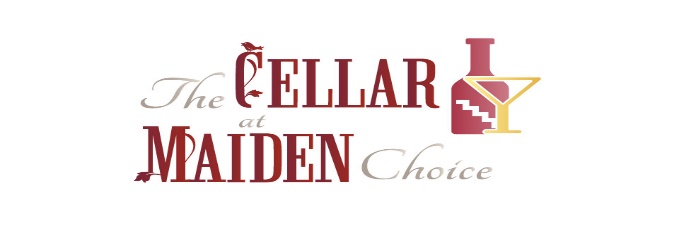 Introductory Rental Rates  Rental Rates: Rates are subject to change without notice.  Holiday surcharge will applyRental Hours  The facility will be available to the permit holder at the starting time stated in the rental permit. All vendor’s set-up and clean-up must be made within the contracted time period. Typically, setup requires at least 1 hour for setup and one hour for cleanup. The event must end at least one hour before the contract ending time. Rentals must end by 2 AM. Examples of 7 Hour Rental Times:Fridays   5pm – 12amSaturdays   8am – 3pm; 6pm – 1amSundays   8am – 3pm; 6pm – 1amEXAMPLE: If your contracted hours are 6:00pm – 1:00am, 6:00pm would be the earliest that you or your vendors can enter the grounds. This means your event should not start before 6:00pm. The event would need to end by at least 12:00am, so cleanup can take place between 12:00am and 1:00am. Please check with your vendors regarding the amount of time needed for setup and breakdown time. 7 hour renters may request extra hours at $80 or $100 per hour, respectively.  The Cellar at Maiden Choice Lane	  The Cellar at Maiden Choice Lane	  Timeframe Hours  Price Mon-Thurs (8am-12am) Additional Time7 hours 1 hour$500 $80Mon-Thurs (8am-6pm)     4/hr min1 hour$80Fri- Sun/Holiday* (8am-5pm)    4/hr min1 hour$80Fri-Sun/Holiday* (5pm-2am)    4/hr min1 hour set up/break down included1 hour$150Fri/Sat/Holiday* (8am-2am)Additional Time7 hours 1 Hour$900$100Sundays (8am-1am) Additional Time7 hours1 hour$800$100Security Deposit  $250